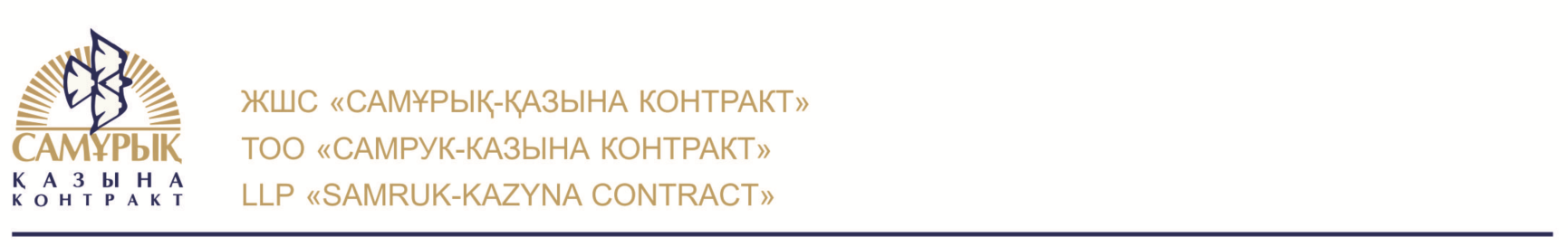 	 Дочерним  и зависимым организациям	АО «Самрук-Қазына» 	(по списку)ТОО «Самрук-Казына Контракт» - Центр компетенций АО «Самрук-Қазына» по управлению категориями закупок (далее – Центр компетенций Фонда), в рамках реализации закупочной категорийной стратегии по категории «Электроэнергия», управление которой осуществляется на уровне АО «Самрук-Қазына» (далее – Стратегия), сообщает следующее.В соответствии с требованиями Стратегии планируется проведение процедуры отбора потенциальных поставщиков на уровне Центра компетенций Фонда для допуска к участию в переговорах. Переговоры с энергоснабжающими организациями (далее – ЭСО), имеющие допуск по итогам отбора, будут проведены на уровне Фонда с целью определения поставщиков электроэнергии для дочерних организаций Холдинга на потребность 2020 года способом тендера путем проведения конкурентных переговоров в соответствии с подпунктом 3) пункта 98-2 Правилами закупок либо в соответствии с Порядком. В целях оперативного проведения закупочных процедур вам необходимо подготовить проекты договоров о закупках на поставку электроэнергии на 2020 год, с обязательным включением следующих условий в соответствии со Стратегией:Заказчики обязаны включить в условия договора формулу цены у энергоисточника и формулу расчета тарифа на рынке мощности в соответствии с требованиями Стратегии, а также условия корректировки цены и условия для оплаты согласно Стратегии. Формула цены у энергоисточников, являющейся частью тарифа ЭСО, определяется следующим образом: 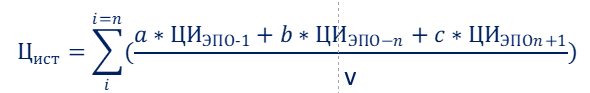 где:  - цена у энергоисточника, по которой осуществляется поставка электроэнергии в рамках тарифа ЭСО в соответствии с заключенным договором о закупках; - фактическая цена приобретения электроэнергии у всех генерирующих организаций в соответствии с заключенными сделками между генерирующими организациями и ЭСО по итогам ЦТ или прямых сделок (тг/кВт-ч). Источники информации: баланс НДЦ АО «КЕГОК», АО «КОРЭМ», запрос в Центр компетенций Фонда;а, b, c – соответствующие объемы закупок у генерирующих организаций (кВт-ч);v – общий закупленный объем у генерирующих организаций (кВт-ч).   Перед оплатой и подписанием акта оказания услуг (поставки товара) Поставщик обязан предоставить расчет средневзвешенной цены в соответствии с формулой расчета. При этом данный расчет цены не должен превышать цену у энергоисточника (-ов) по итогам переговоров. Заказчик сопоставляет полученный расчет Поставщика с данными согласно информации НДЦ АО «КЕГОК». В случае отклонения оплата осуществляется по данным НДЦ АО «КЕГОК» либо Заказчик вправе запросить информацию у Центра компетенций Фонда. Заказчик по итогам мониторинга рынка по информации НДЦ АО «КЕГОК» и Центра компетенций Фонда на ежемесячной основе корректирует цены в соответствии с расчетами поставщиков по формулам, в том числе по тарифу рынка мощности РФЦ АО «Кегок». В случае, если Поставщик не соглашается на корректировку цены, Заказчик удерживает обеспечение исполнения договора и расторгает договор. При этом договор должен быть  перезаключен с поставщиком, предложившим наименьшую цену после победителя переговоров. 1.2. Поставщик на этапе заключения договора должен предоставить расчет и расшифровку тарифа РФЦ АО «КЕГОК», который не должен превышать расчетную величину с учетом цены на услуги по обеспечению готовности электрической мощности к несению нагрузки по итогам централизованных торгов АО «КОРЭМ» (далее – ЦТ) (на 2019 г. - 1,2604 тенге/кВт-ч). На 2020 год предельный тариф будет изменен по итогам торгов и представлен Центру компетенций Фонда. Цена договора также на ежемесячной основе должна быть скорректирована по итогам ЦТ РФЦ            АО «КЕГОК» перед оплатой при наличии подтверждающих документов.В договор о закупках должна быть включена следующая формула расчета тарифа на рынке мощности для РФЦ АО «КЕГОК»: ТРФЦ  = V¹ * РТ*Т1/ V², где: РТ тенге/МВт в месяц – цена на услугу по обеспечению готовности электрической мощности к несению нагрузки. На 2019 год тариф, сложившаяся по итогам централизованных торгов на площадке КОРЭМ составил 613 413 тенге/МВт в месяц. На 2020 год данный показатель будет определен по итогам централизованных торгов на базе АО «КОРЭМ»;- V¹, объем мощности, на которую заключен договор между ЭСО и РФЦ КЕГОК на расчетный год, МВт;- V², объем фактической потребленной электроэнергии за расчетный период, кВт-ч;- Т1 – расчетный период, месяцев.По данной формуле с целью исключения «скрытой» маржи ЭСО перед подписанием акта оказанных услуг (поставки товара) поставщики на ежемесячной основе предоставляют расчет с предоставлением подтверждающих документов. При заключении договора Поставщик должен предоставить копии договоров на транспортировку электроэнергии с РЭК, энергопередающими организациями, АО «KEGOC», на поставку электроэнергии со всеми генерирующими компаниями, АО «КОРЭМ», РФЦ АО «КЕГОК».  В договоре должна быть указана расшифровка тарифа за 1 кВт-ч с указанием всего транзита до точки подключения, тарифа РФЦ АО «КЕГОК», а также величина сбытовой надбавки и цена энергоисточника (-ов) с указанием его (их) наименований. Заказчик должен включить в условия договора, что Заказчик по итогам мониторинга рынка по балансу НДЦ АО «КЕГОК», в случае выявления уменьшения цены у энергоисточника, цена договора должна быть скорректирована. Фактическая оплата по договору осуществляется по формуле цены.В случае, если у одного потребителя будет определено несколько поставщиков, необходимо в договоре указать условие о заключении договора с Системным оператором по провайдерству.  Рычаги стратегии направлены на снижение цены у энергоисточника и сбытовой надбавки ЭСО, соответственно конечная цена договора не может быть изменена в сторону увеличения. Необоснованное повышение тарифа ЭСО признается ненадлежащим исполнением договора о закупках, Заказчик удерживает обеспечение исполнения договора. В случае изменений тарифов энергопередающих и энергопроизводящих организаций в соответствии с приказом уполномоченного государственного органа в сторону уменьшения цена договора должна быть скорректирована. В случае увеличения тарифов энергопроизводящим организациям в соответствии с приказом Министерства энергетики РК и наличия уведомления со стороны Поставщика об увеличении цены договора, в условиях договора должно быть предусмотрено, что в данном случае цена будет пересмотрена при наличии обоснования. Поставщик обязан предоставить расчеты маржи и обоснования отрицательного влияния на предпринимательскую деятельность Поставщика.  Внесение обеспечения исполнения договора о закупках в размере не менее 5 % от общей суммы договора в течение 20 рабочих дней после заключения договора о закупках по приложению к Стратегии и к настоящему письму.Максимальный уровень маржи ЭСО не должен превышать 0,49 тенге/кВт-ч.	В связи с вышеизложенным, при закупке электроэнергии Заказчикам необходимо руководствоваться положениями Стратегии, а также настоящим письмом и заключить договоры с поставщиками, определенные по итогам переговоров на уровне Фонда.	Необходимо отметить, что реализация данной стратегии находится на особом контроле у руководства АО «Самрук-Казына» с еженедельным мониторингом статуса реализации. При несвоевременном исполнении и в случае, если договоры о закупках не будут соответствовать условиям Стратегии, материалы будут передаваться в Департамент контроля и мониторинга закупок Фонда для принятия соответствующих мер.По всем вопросам необходимо обращаться к руководителю категорийной группы Есенжоловой Гульдане 8 (7172) 570-275 (вн 502) и категорийному менеджеру Сатыбалдиеву Алибеку – 8 (7172) 570-275 (вн. 129).Также сообщаем о необходимости размещения информационного сообщения о процедуре отбора для запуска к переговорам с ЭСО на веб-сайте компании в соответствии с приложением №1 к настоящему письму.	Приложение: приложение №1 – информационное сообщение; приложение №2 – форма обеспечения исполнения договора; приложение №3 – выписка из Стратегии; приложение №4 – периметр Стратегии на 2020 год с разбивкой по лотам.Генеральный директор				 	          К. КожахметовИсп. Сатыбалдиев А.Ж. : +7 (7172) 570 275 (вн.129) : a.satybaldiyev@skc.kzСписок рассылки:АО "СП "Акбастау"ТОО "РУ-6"ТОО "КАП-SaUran Таукент"ТОО "КАП-SaUran филиал Степное - РУ"ТОО "АППАК"ТОО "СП "Инкай"ТОО "Каратау"ТОО "Добывающее предприятие "ОРТАЛЫК"ТОО «Семизбай-U»ТОО "Тау-Кен Алтын"ТОО "Совместное предприятие "Алайгыр"ТОО "Tau-Ken Temir"ТОО "Silicon mining" Дирекция магистральной сети АО «НК «КТЖ»АО "КТЖ - Грузовые перевозки"ТОО "Управление по добыче и транспортировке воды"ТОО "АНПЗ"ТОО "КазГПЗ"ТОО "Урихтау Оперейтинг"АО "Эмбамунайгаз"АО "Интергаз Центральная Азия"ТОО "Амангельды Газ"ТОО «КазахойлАктобе»АО "НК "КазМунайГаз"АО "НК "Қазақстан Темір Жолы"АО "НГК "Тау-Кен Самрук"АО "НК "Казатомпром"